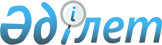 Қазақстан Республикасы Yкiметiнiң 2004 жылғы 3 қыркүйектегі N 931 қаулысына толықтыру енгізу туралы
					
			Күшін жойған
			
			
		
					Қазақстан Республикасы Үкіметінің 2005 жылғы 12 мамырдағы N 447 Қаулысы.
Күші жойылды - ҚР Үкіметінің 2009 жылғы 2 наурыздағы N 235 Қаулысымен.



      


Ескерту. Қаулының күші жойылды - ҚР Үкіметінің 2009 жылғы 2 наурыздағы 


 N 235 


 (қолданысқа енгізілу тәртібін 


 3-тармақтан 


 қараңыз) Қаулысымен.



      Қазақстан Республикасының Үкiметі 

ҚАУЛЫ ЕТЕДI:





      1. "Ішкi бақылау қызметтерiн құру рұқсат етiлетiн мемлекеттiк органдардың тiзбесiн бекiту туралы" Қазақстан Республикасы Үкiметiнiң 2004 жылғы 3 қыркүйектегi N 931 
 қаулысына 
 (Қазақстан Республикасының ПYКЖ-ы, 2004 ж., N 33, 446-құжат) мынадай толықтыру енгiзілсiн:



      көрсетілген қаулымен бекiтілген iшкi бақылау қызметтерiн құру рұқсат етiлетiн мемлекеттiк органдардың тiзбесi:



      мынадай мазмұндағы реттiк саны 14-жолмен толықтырылсын:



      "14. Қазақстан Республикасы Мәдениет, ақпарат және спорт министрлiгi".




      2. Осы қаулы қол қойылған күнiнен бастап қолданысқа енгiзiледi.


      Қазақстан Республикасының




      Премьер-Министрі


					© 2012. Қазақстан Республикасы Әділет министрлігінің «Қазақстан Республикасының Заңнама және құқықтық ақпарат институты» ШЖҚ РМК
				